Baptist Resource Networkof  / Disaster Relief Training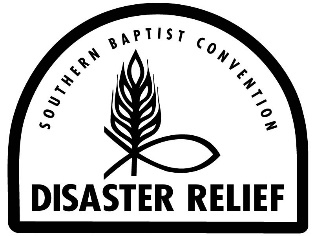 When:	    April 3-4, 2020Where:   Cross Creek Community Church                  370 Carverton Rd., Trucksville, PAFee: $10.00     Advanced Training ScheduleFriday:	5:00 p.m.	Check-In/Registration 	6:00-9:00 p.m.	Kitchen 1 (Set-Up)		Shower/Laundry  		                                                  Mold SchoolSat:	7:00 – 7:30 a.m.	Breakfast/Devotions	8:00 – 11:30 a.m.	Head Cook 1		Kitchen 2 (Operations)	 	Basic Hands-On Chainsaw		Assessment 1                 11:30 – Noon           Lunch Noon – 4:00            Kitchen 3 (Demobilization)                                 Head Cook 2                                 Advanced Chainsaw                                 Assessment 2 You may overnight at the church. Bring sleeping bag, air mattress, etc. (you’ll sleep on what you bring) and personal items. Please indicate your intent to overnight when you sign up online.Baptist Resource Networkof  / Disaster Relief TrainingWhen:	    April 3-4, 2020Where:   Cross Creek Community Church                  370 Carverton Rd., Trucksville, PAFee: $10.00     Advanced Training ScheduleFriday:	5:00 p.m.	Check-In/Registration 	6:00-9:00 p.m.	Kitchen 1 (Set-Up)		Shower/Laundry  		                                                  Mold SchoolSat:	7:00 – 7:30 a.m.	Breakfast/Devotions	8:00 – 11:30 a.m.	Head Cook 1		Kitchen 2 (Operations)	 	Basic Hands-On Chainsaw		Assessment 1                 11:30 – Noon           Lunch Noon – 4:00            Kitchen 3 (Demobilization)                                 Head Cook 2                                 Advanced Chainsaw                                 Assessment 2 You may overnight at the church. Bring sleeping bag, air mattress, etc. (you’ll sleep on what you bring) and personal items. Please indicate your intent to overnight when you sign up online.